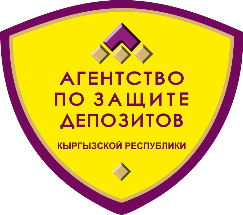 Пресс релиз Агентства по защите депозитов Кыргызской Республики от 3 марта 2023 года31 марта 2023 года прошло очередное заседание Совета директоров Агентства по защите депозитов Кыргызской Республики.На заседании Совета директоров Агентства по защите депозитов Кыргызской Республики (далее-Агентство) рассмотрен отчет по итогам деятельности за 2022 год, заслушано заключение внешних независимых аудиторов за отчетный период с 1 января по 31 декабря прошлого года. Внешний аудит финансовой отчётности Агентства за 2022 год был проведен независимой аудиторской организацией с международной репутацией.Согласно заключению внешнего аудитора, финансовая отчётность Агентства отражает достоверно во всех существенных аспектах финансовое положение Агентства по состоянию на 31 декабря 2022 года в соответствии с Международными стандартами финансовой отчётности.На заседании Совета директоров, исполнительный директор Агентства К.Букуев отметил, что на конец 2022 года объем депозитной базы банков-участников системы защиты депозитов составил 338,9 млрд. сом (на конец 2021 года – 242,9 млрд. сомов), увеличившись по сравнению с прошлым годом на 39,5%. Общее количество вкладчиков – физических лиц и индивидуальных предпринимателей, депозиты которых гарантированы системой защиты депозитов, к концу 2022 года составило 5 285 825 вкладчиков, что на 1 547 116 вкладчиков больше, чем на конец 2021 года (3 738 709 вкладчиков). Цифровые показатели системы защиты депозитов говорят о том, что население стало больше доверять банкам и люди стали понимать и осознавать, что свои деньги лучше хранить в банке на депозитном счете, чем дома. Идет постепенная тенденция роста депозитной базы, в первую очередь, это было обусловлено стабильностью банковской системы, а также рядом преимуществ, которыми обладают депозиты, добавил К.Букуев.Исполнительный директор Агентства добавил, что по состоянию на 31 декабря 2022 года Фонд защиты депозитов (ФЗД), который является финансовым обеспечением системы защиты депозитов, сформирован в размере 4 546,3 млн. сомов и по сравнению с прошлым годом размер ФЗД и увеличился на 866,3 млн. сом (на 31 декабря 2021 года – 3 679,9 млн. сомов)Также было отмечено, что основной целью Агентства по защите депозитов является защита прав и интересов вкладчиков путем гарантирования выплаты компенсации вкладчикам банка-участника, микрофинансовой компании-участника  или жилищно-сберегательной кредитной компании -участника системы защиты депозитов, в пределах установленной Законом о защите банковских вкладов (депозитов) гарантийной суммы не более 200 тысяч сомов, включая начисленные проценты и надо дальше совершенствовать и укреплять систему защиту депозитов в республике.На заседании Совета директоров были рассмотрены и обсуждены 7 вопросов, включая отчет об исполнении бюджета за 2022 год, перспективы дальнейшего развития, проект Стратегии развития до 2025 года и методологические вопросы по оценке рисков и цифровизации бизнес-процессов Агентства на 2023-2025 годы. Справочно. Совет директоров Агентства состоит из трех представителей НБКР, двух представителей Министерства финансов, одного представителя Министерства экономики и коммерции, одного независимого эксперта в области банковского дела. Председателем Совета директоров Агентства является Акназарова Р.К.